N2I 1 – Začetna skupina 10. TEDEN (25. 5. – 29. 5. 2020)4. a, 4. b, 4. c, 5. a, 5. c, 6. cPozdravljeni, upam, da ste dobro.Pred nami je deseti teden učenja na daljavo. V tem tednu nadaljujemo z osmo enoto v učbeniku. Še naprej se bomo učili o vremenu.Še vedno velja, da me v primeru dodatnih vprašanj lahko kontaktirate preko elektronske pošte: nina.martelanc@os-franaerjavca.si .Ostanite zdravi.Lep pozdrav, Nina MartelancNAVODILAOdpri učbenik Magica Italia 1 in reši naslednje vaje:Stran 52: Vaja 1: Che tempo fa? (Kakšno je vreme?)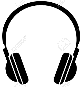 Oglej si sličice. Pod sličico prepiši ustrezen opis. Opisi so zapisani spodaj.V pomoč je avdio posnetek.Vaja 2: Osserva il cielo. (=Opazuj nebo.)Pod sličice zapiši ustrezno besedo, ki označuje vremenski pojav na sliki.V pomoč je avdio posnetek.NOVA BESEDA: il vento (=veter)Stran 53Vaja 3: Scrivi nei fumetti che tempo fa V oblačke zapiši, kakšno je vreme. Pomagaj si z zapisanimi povedmi na koncu vaje.Vaja 4: Che cosa fai oggi? (=Kaj počneš danes?)Zapiši, kakšno je vreme na sličicah na levi. Nato preberi že napisane povedi na desni strani in jih poveži s sličicami na desni.V pomoč je avdio posnetek.SLOVARČEK: Resto a casa. (=Ostanem doma.)Vado al parco. (=Grem v park.)Prendo l'ombrello. (=Vzamem dežnik.)Faccio un pupazzo di neve. (=Naredim snežaka.)VAJE V UČBENIKU POSLIKATE IN MI JIH POŠLJETE V PREGLED PREKO ELEKTRONSKE POŠTE.